Name:  ___________________________			Period:  ____________Biotechnology NotesBiotechnology - The manipulation of _____________________________________________________ to achieve a goalApplications of Biotechnology:       1. Biofuels - A type of energy derived from renewable ______________________ or organic matter. Examples of biofuels include _________________________________        2. Genetic Engineering - When the manipulation involves the ___________________________________________Genes are added, _________________________or ______________________________Genetically Engineered Human Insulin From Bacteria_____________________________________________________ inserted into bacteria genome____________________________________________________ are able to produce human insulin       3. Bioremediation - Using __________________ and other living things to ____________________ the environmentExample: Genetically engineered __________________ can be used to clean up an ___________________.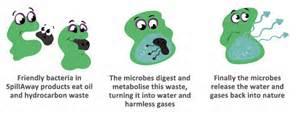        4. Genetically Modified OrganismsOrganisms that _________________________________________________________________________________________	*Also called __________________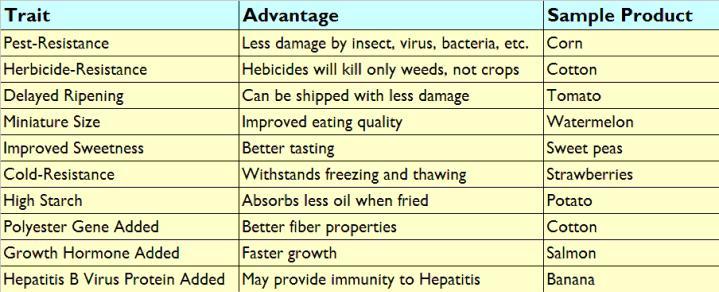 Genetically Modified PlantsThe goal is to _________________________________________________Genetically Modified AnimalsProduce beneficial _________________________________________________________________.       5. CloningOrganisms that ______________________________________________________________________________Cloning began in ___________________________________________________________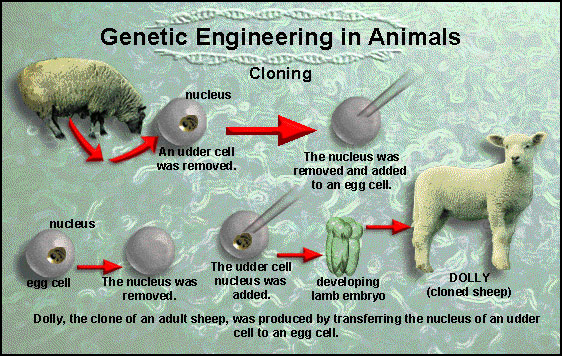 ____________________- first animal cloned from adult cellBiotechnology EthicsSociety’s responsibilities regarding uses of ________________________________________What do you think???  Is it okay for us to use biotechnology anyway we want? When is it good? When is it bad?Pros (Good)Cons (Bad)1. 1. 2. 2. 3. 3. 